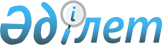 О признании утратившими силу некоторых приказовПриказ и.о. Министра цифрового развития, инноваций и аэрокосмической промышленности Республики Казахстан от 31 марта 2023 года № 129/НҚ. Зарегистрирован в Министерстве юстиции Республики Казахстан 31 марта 2023 года № 32210
      В соответствии с пунктом 2 статьи 27 Закона Республики Казахстан "О правовых актах" ПРИКАЗЫВАЮ:
      1. Признать утратившими силу некоторые приказы по перечню согласно приложению к настоящему приказу.
      2. Комитету государственных услуг Министерства цифрового развития, инноваций и аэрокосмической промышленности Республики Казахстан обеспечить:
      1) государственную регистрацию настоящего приказа в Министерстве юстиции Республики Казахстан;
      2) размещение настоящего приказа на интернет-ресурсе Министерства цифрового развития, инноваций и аэрокосмической промышленности Республики Казахстан после его официального опубликования.
      3. Контроль за исполнением настоящего приказа возложить на курирующего вице-министра цифрового развития, инноваций и аэрокосмической промышленности Республики Казахстан.
      4. Настоящий приказ вводится в действие по истечении десяти календарных дней после дня его первого официального опубликования. Перечень утративших силу некоторых приказов
      1. Приказ Министра транспорта и коммуникаций Республики Казахстан от 21 июня 2013 года № 472 "Об утверждении Правил оказания нескольких государственных услуг в электронной форме по принципу "одного заявления" (зарегистрирован в Реестре государственной регистрации нормативных правовых актов за № 8560).
      2. Приказ Министра информации и коммуникаций Республики Казахстан от 12 октября 2016 года № 196 "О внесении изменений в приказ Министра транспорта и коммуникаций Республики Казахстан от 21 июня 2013 года № 472 "Об утверждении Правил оказания нескольких государственных услуг в электронной форме на основании одного заявления" (зарегистрирован в Реестре государственной регистрации нормативных правовых актов за № 14414).
      3. Приказ Министра цифрового развития, инноваций и аэрокосмической промышленности Республики Казахстан от 6 апреля 2020 года № 127/НҚ "О внесении изменений в приказ Министра транспорта и коммуникаций Республики Казахстан от 21 июня 2013 года № 472 "Об утверждении Правил оказания нескольких государственных услуг в электронной форме на основании одного заявления" (зарегистрирован в Реестре государственной регистрации нормативных правовых актов за № 20349).
					© 2012. РГП на ПХВ «Институт законодательства и правовой информации Республики Казахстан» Министерства юстиции Республики Казахстан
				
      и.о. Министра цифрового развития, инновацийи аэрокосмической промышленностиРеспублики Казахстан

Б. Мусин
Приложение
к приказу и.о. Министра
цифрового развития, инноваций
и аэрокосмической промышленности
Республики Казахстан
от 31 марта 2023 года № 129/НҚ